Хфма 5 опи -21лекция Тема: ОКИСЛИТЕЛЬНО-ВОССТАНОВИТЕЛЬНЫЕ РАВНОВЕСИЯ В ХИМИЧЕСКОМ АНАЛИЗЕВ аналитической химии окислительно-восстановительные реакции используют как в качественном, так и в количественном анализе. Многие элементы существуют в разных степенях окисления, образуя соединения, резко отличающиеся по своим физическим и химическим свойствам. Аналитические реакции катионов Mn(II), Cr(III), Fe(II), Fe(III), галогенид-анионов и других представляют собой окислительно-восстановительные процессы. В количественном анализе широкое применение находит окислительно-восстановительное титрование, в котором в качестве реагентов используют окислители или восстановители.Точность аналитических определений во многом зависит от окислительно-восстановительных потенциалов участников реакции, умения аналитика определить направление и глубину протекания окислительно-восстановительных реакций, создать условия, обеспечивающие протекание реакции в соответствии со стехиометрическими коэффициентами.Окислительно-восстановительные реакции (редокс-реакции)Многие реакции, используемые в аналитической химии, являются окислительно-восстановительными. Окислительно-восстановительными (ОВ), или редокс-реакциями, называют реакции, в ходе которых изменяются степени окисления элементов реагирующих веществ. Рассмотрим окислительно-восстановительную реакцию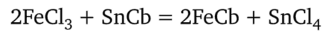 или в ионной форме: 2Fe3+ + Sn2+ = 2Fe2+ + Sn4+.Железо из трехвалентного (Fe3+) переходит в двухвалентное (Fe2+), степень окисления его уменьшается: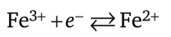 Процесс присоединения электронов называется восстановлением. Вещества, атомы или ионы которых в ходе реакции приобретают электроны, называют окислителями. В данном примере ионы трехвалентного железа (Fe3+) являются окислителями (акцепторами электронов).Олово из двухвалентного (Sn2+) переходит в четырехвалентное (Sn4+), степень окисления его увеличивается: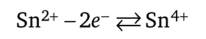 Процесс отдачи электронов называется окислением. Вещества, атомы или ионы которых в ходе реакции отдают электроны, называют восстановителями. Ионы двухвалентного олова (Sn2+) являются восстановителями (донорами электронов).Процессы с присоединением и с отдачей электронов рассматривают как полуреакции восстановления и окисления соответственно. Полу- реакции окисления и восстановления неосуществимы одна без другой: если есть донор электронов (восстановитель), должен быть и акцептор (окислитель). При этом общее число электронов, отдаваемых восстановителем, должно быть равно общему числу электронов, принимаемых окислителем. Для уравнивания числа отдаваемых и присоединяемых электронов чаще всего используют метод электронного баланса. Для рассматриваемой нами окислительно-восстановительной реакции полуреакции должны быть записаны в следующем виде:Переход Fe3+ —» Fe2+ формально означает присоединение 1 моль электронов, а переход Sn2+ —> Sn4+ — потерю 2 моль электронов. Следовательно, 1 моль ионов Sn2+ восстановит 2 моль ионов Fe3+. Найденные коэффициенты подставляют в уравнение реакции.В каждой полуреакции вещество в более высокой степени окисления называют окисленной формой (Ох), а вещество в более низкой степени окисления — восстановленной формой (Red). Окисленная и восстановленная формы вещества составляют сопряженную пару — редокс-пару.Редокс-пара — система из окисленной и восстановленной форм данного вещества, в которой окисленная форма (окислитель) является акцептором электронов и восстанавливается, принимая электроны, а восстановленная форма выступает в роли донора электронов и окисляется, отдавая электроны. При написании окисленная и восстановленная формы разделяются вертикальной чертой: Fe3+ |Fe2+ — окисленная форма Fe3+, восстановленная форма Fe2+; Sn4+1 Sn2+ — окисленная форма Sn4+, восстановленная форма Sn2+. В общем виде: ОхгRedb Ox2Red2.В любой окислительно-восстановительной реакции участвуют по крайней мере две редокс-пары: 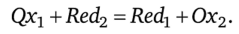 Ионно-электронный метод составления окислительно-восстановительных реакций (ОВР). Часто при окислительно-восстановительных реакциях перестраивается структура веществ, при этом участвуют другие компоненты (катионы водорода, вода и др.). В этом случае применяют ионно-электронный метод составления уравнений окислительно-восстановительных реакций. Этот метод основан на составлении частных уравнений реакций восстановления ионов (молекул) окислителя и окисления ионов (молекул) восстановителя с последующим суммированием их в общее уравнение. Для этого необходимо составить ионную схему реакции. Не изменяющиеся в результате реакции ионы в ионную схему не включаются. Рассмотрим реакцию окисления железа(Н) перманганатом калия в кислой среде: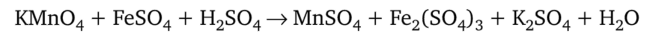 Ионная схема реакции: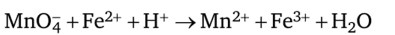 Частное уравнение восстановления иона-окислителя: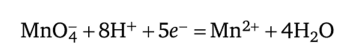 Ионы водорода связывают атомы кислорода перманганат-иона в воду. Частное уравнение окисления иона-восстановителя: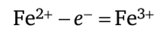 Объединив частные ионно-электронные уравнения, находим коэффициенты, чтобы число моль потерянных электронов стало равно числу приобретенных.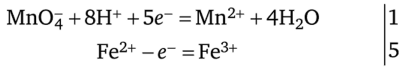 Общее ионно-молекулярное уравнение: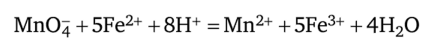 Вернемся к молекулярному уравнению. В качестве среды взята серная кислота, в ходе реакции образуется сульфат железа(III), молекула которого содержит два атома железа. В связи с этим найденные коэффициенты необходимо удвоить, а уравнение реакции следует записать: 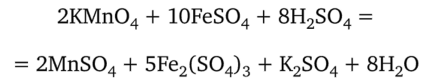 Задание: 1. конспект  2.расписать реакции  ОВР Составить э.баланс. Уравнять. Указать окисл-ль и восст-ль. H2SO4 + Al → Al2(SO4)3 + S + H2OAg + HClO3 → AgCl + AgClO3 + H2OHBrO3 + H2S → S + Br2 + H2OZn + HNO3 → Zn(NO3)2 + N2O + H2OBr2 + KI + H2O → KIO3 + HBr        6. S + KOH → K2S + K2SO3 + H2OПроцессКоэффициентыОкислитель Fe3+ +е <=> Fe2+Восстановления2Восстановитель Sn2+ -2е~ <=* Sn4+Окисления1